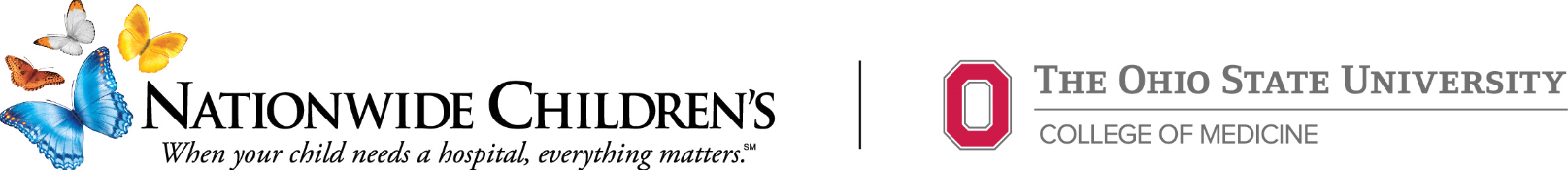 Principal Investigator’s Signature / DateSponsor’s Signature (if applicable) / DateSponsor’s Name: Authorized Institutional Official’s (AIO) Signature / DateAIO’s Name: Title:Email & Telephone:	Type of Grant:Cure CF Columbus Training Grant Phase II    Cure CF Columbus Training Grant Phase II    Cure CF Columbus Training Grant Phase II    C3 Account #:C3 Account #:(Office use only)Principal Investigator (PI):Principal Investigator (PI):Institution:Institution:Project Title:Project Title:Proposed Grant Period:Proposed Grant Period:PI Faculty Position:PI Faculty Position:PI & Mentor Contact Information: PI & Mentor Contact Information: Mailing Address:Mailing Address:Mailing Address:E-mail Address:E-mail Address:PI & Mentor Contact Information: PI & Mentor Contact Information: Mailing Address:Mailing Address:Mailing Address:Telephone Number:Telephone Number:Principal Investigator and Institutional AssurancesPrincipal Investigator and Institutional AssurancesPrincipal Investigator and Institutional AssurancesPrincipal Investigator and Institutional AssurancesPrincipal Investigator and Institutional AssurancesPrincipal Investigator and Institutional AssurancesPrincipal Investigator and Institutional AssurancesHuman Subjects: No      YesBiohazards: No      YesHuman Subjects: No      YesBiohazards: No      YesHuman Subjects: No      YesBiohazards: No      YesVertebrate Animals: No      YesVertebrate Animals: No      YesVertebrate Animals: No      YesVertebrate Animals: No      YesHuman Subjects: No      YesBiohazards: No      YesHuman Subjects: No      YesBiohazards: No      YesHuman Subjects: No      YesBiohazards: No      YesAssurance Statement: We, the undersigned, certify that the statements herein are true and complete to the best of our knowledge agree to conform to the regulations, policies, and objectives of C3 Research concerning this type of research project.Assurance Statement: We, the undersigned, certify that the statements herein are true and complete to the best of our knowledge agree to conform to the regulations, policies, and objectives of C3 Research concerning this type of research project.Assurance Statement: We, the undersigned, certify that the statements herein are true and complete to the best of our knowledge agree to conform to the regulations, policies, and objectives of C3 Research concerning this type of research project.Assurance Statement: We, the undersigned, certify that the statements herein are true and complete to the best of our knowledge agree to conform to the regulations, policies, and objectives of C3 Research concerning this type of research project.Assurance Statement: We, the undersigned, certify that the statements herein are true and complete to the best of our knowledge agree to conform to the regulations, policies, and objectives of C3 Research concerning this type of research project.Assurance Statement: We, the undersigned, certify that the statements herein are true and complete to the best of our knowledge agree to conform to the regulations, policies, and objectives of C3 Research concerning this type of research project.Assurance Statement: We, the undersigned, certify that the statements herein are true and complete to the best of our knowledge agree to conform to the regulations, policies, and objectives of C3 Research concerning this type of research project.